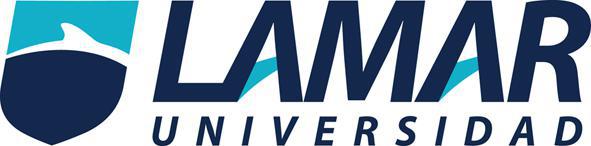 Comparación y contrasteAnálisis y argumento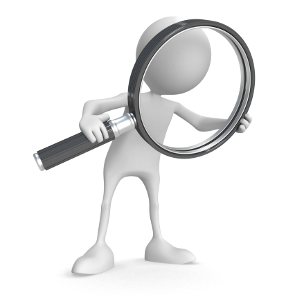 Alumna: Martínez Sías María JoséMtra. Laura Elizabeth Celis RincónFecha: 07/10/16Diferencias Semejanzas Huracán MatthewHuracán MatthewHuracán MatthewDiferencias y semejanzasDiferencias y semejanzasDiferencias y semejanzasMilenioEL universalEl sol de México07/10/16FloridaEsta madrugada Matthew tocó tierra en Florida como huracán categoría 3, con lluvias torrenciales y rachas de viento de hasta 193km. Por hora.“Esta tormenta es un monstruo”, dijo el gobernador de Florida.El número de viviendas y negocios sin electricidad subía a medida que el borde de la tormenta se acerca a la costa. Más de 300 mil personas estaban a oscuras esta madrugada.Muchas de las zonas costeras expuestas al huracán, fueron obligadas a evacuar su vivienda para prevenir desastres. Haití cuenta ya por centenares los muertos por el huracán Matthew, mientras el gobierno espera la ayuda internacional para hacer frente a la peor catástrofe en el país desde el terremoto de 2010 que dejo 300 mil fallecidos.La cifra de muertos en Haití por el paso del ciclón se disparo hoy a 820 según informo el Efe una fuente del gobierno haitiano.Cuatros días después de que Matthew descargara su furia contra la nación, la magnitud del sucedido apenas se empieza a conocerse hoy, debido a que muchas zonas del sur, la región más afectada, continúan incomunicadas y sin servicios de electricidad o teléfono.Por su parte Unicef  informo hoy que medio millón de niños vive en las zonas de Haití más afectadas. El estado de Florida enfrentaba este viernes el huracán más desafiante de su historia reciente con la llegada de Matthew y sus vientos de hasta 210 km/h, que amenazan con destruir las zonas costeras y obligaron a las autoridades a tomar las más grandes precauciones, tras dejar una estela de muerte y destrucción en Haití.El ojo del huracán se encontraba a 100 kilómetros de Fort Pierce, según el gobernador de Florida Rick Scott.El reporte de las 04H00 GMT del viernes del Centro Nacional de Huracanes (NHC) de Estados Unidos señala que el huracán registraba vientos máximos sostenidos de 210 km/h y se desplaza a 20 km/h.El presidente Barack Obama anunció el estado de emergencia en Carolina del Sur, Georgia y Florida, lo cual permitirá desbloquear rápidamente recursos de asistencia y que las agencias de seguridad interior (DHS) y de gestión de situaciones de emergencia (Fema) coordinen las labores de socorro.Alrededor de 1,5 millones de residentes de la costa de Florida recibieron la orden de evacuar, así como más de un millón en Carolina del Sur. En Georgia, donde se espera que Matthew llegue el sábado, también se ordenó evacuar a los habitantes de seis condados de su litoral.